CUESTIONES SUJETAS AL EXAMEN DEL WG-SHF EN SU SEGUNDA REUNIÓNDocumento preparado por la Oficina de la UniónDescargo de responsabilidad: el presente documento no constituye un documento de política u orientación de la UPOV	El presente documento tiene por objeto proporcionar información de referencia a fin de facilitar labor en la segunda reunión del Grupo de trabajo sobre orientaciones relativas a los agricultores a pequeña escala en un marco privado y con fines no comerciales (WG-SHF). 	En su primera reunión, celebrada por medios electrónicos el 17 de marzo de 2022, el WG-SHF examinó los documentos WG-SHF/1/2 “Información de referencia” y WG-SHF/1/3 “Análisis e informe con sugerencias preparados por el equipo del proyecto”. El informe de la primera reunión se facilita en el 
documento WG-SHF/1/4 “Informe”.	En su primera reunión, el WG-SHF acordó examinar en su segunda reunión las 
recomendaciones 3 a 6 del documento WG-SHF/1/3 y seguir definiendo los elementos que es necesario atender como siguiente paso. Sobre esta base, se convino en que no sería necesario un nuevo documento para la segunda reunión. [Fin del documento]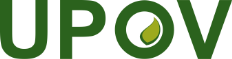 SUnión Internacional para la Protección de las Obtenciones VegetalesGrupo de trabajo sobre orientaciones relativas a los agricultores a pequeña escala en un marco privado y con fines no comercialesSegunda reuniónGinebra, 7 de septiembre de 2022WG-SHF/2/2Original: InglésFecha: 1 de septiembre de 2022